  Kirkegt. 72		                                                          			 	Stiftet 1974             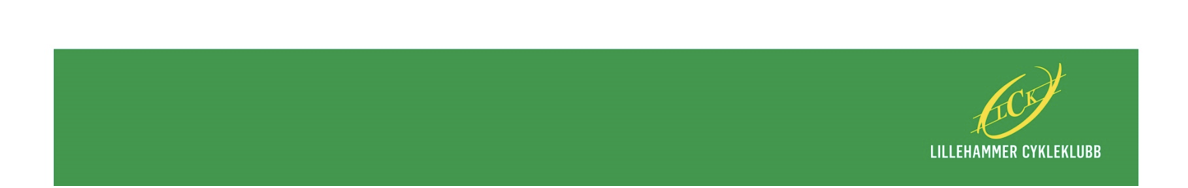 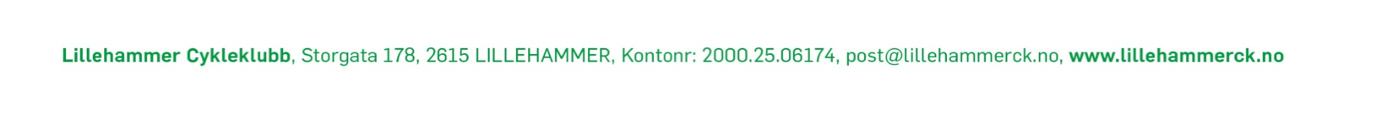 2609 LILLEHAMMER.			                                               			Tilsluttet NCF 										Org. nr: 975994082Timelista leveres til Rolf Borgos innen den 25. i hver måned og lønn utbetales den 1. i hver måned.Arbeidstaker	For Lillehammer Cykleklubb 		DatoFraTilAntallMerknader Sum=